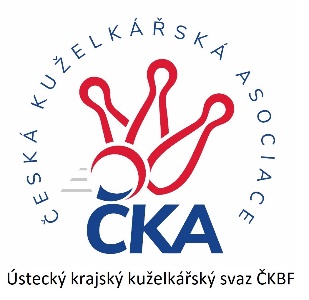       Z P R A V O D A J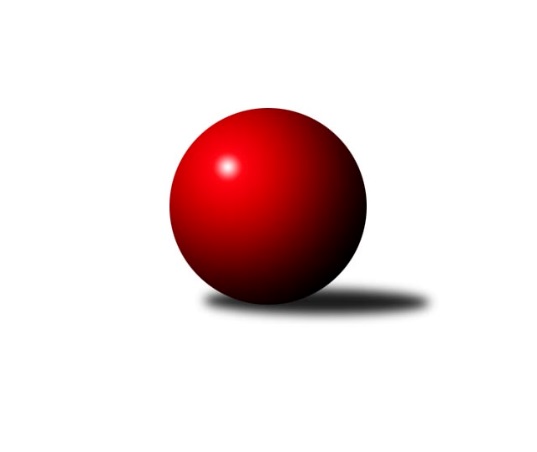 Č.8Ročník 2023/2024	12.11.2023Nejlepšího výkonu v tomto kole: 1699 dosáhlo družstvo: KO Česká Kamenice BOkresní přebor - skupina B 2023/2024Výsledky 8. kolaSouhrnný přehled výsledků:KO Česká Kamenice B	- Sokol Ústí n. L. C	5:1	1699:1578	6.0:2.0	9.11.TJ Union Děčín	- TJ Teplice Letná C	5:1	1553:1422	6.0:2.0	10.11.TJ Kovostroj Děčín C	- KK Hvězda Trnovany	4:2	1628:1627	4.0:4.0	10.11.Sokol Roudnice nad Labem	- SKK Bohušovice C	1:5	1536:1575	4.0:4.0	10.11.TJ Sokol Duchcov C	- SK Verneřice B	6:0	1680:1571	7.0:1.0	10.11.Sokol Ústí n. L. B	- TJ Teplice Letná D		dohrávka		20.11.Tabulka družstev:	1.	TJ Kovostroj Děčín C	8	7	1	0	34.0 : 14.0 	41.5 : 22.5 	 1636	15	2.	TJ Sokol Duchcov C	8	6	1	1	37.5 : 10.5 	42.5 : 21.5 	 1669	13	3.	KK Hvězda Trnovany	8	6	0	2	32.0 : 16.0 	43.5 : 20.5 	 1665	12	4.	SKK Bohušovice C	8	6	0	2	30.0 : 18.0 	35.0 : 29.0 	 1548	12	5.	KO Česká Kamenice B	8	4	0	4	25.0 : 23.0 	35.5 : 28.5 	 1511	8	6.	TJ Union Děčín	8	4	0	4	25.0 : 23.0 	35.0 : 29.0 	 1530	8	7.	TJ Teplice Letná D	7	3	0	4	19.5 : 22.5 	22.0 : 34.0 	 1504	6	8.	Sokol Ústí n. L. B	7	3	0	4	18.0 : 24.0 	20.5 : 35.5 	 1494	6	9.	Sokol Roudnice nad Labem	8	3	0	5	19.0 : 29.0 	28.5 : 35.5 	 1567	6	10.	Sokol Ústí n. L. C	8	2	1	5	19.5 : 28.5 	25.0 : 39.0 	 1556	5	11.	SK Verneřice B	8	1	1	6	14.0 : 34.0 	27.5 : 36.5 	 1540	3	12.	TJ Teplice Letná C	8	0	0	8	8.5 : 39.5 	19.5 : 44.5 	 1470	0Podrobné výsledky kola:	 KO Česká Kamenice B	1699	5:1	1578	Sokol Ústí n. L. C	Jan Chvátal	 	 215 	 225 		440 	 1:1 	 434 	 	222 	 212		Pavel Nováček	Miroslav Král	 	 201 	 176 		377 	 1:1 	 392 	 	177 	 215		Ladislav Jahoda	Eva Říhová	 	 206 	 225 		431 	 2:0 	 378 	 	194 	 184		Simona Puschová	Jiří Malec	 	 207 	 244 		451 	 2:0 	 374 	 	190 	 184		Petr Šandarozhodčí: Miloš MartínekNejlepší výkon utkání: 451 - Jiří Malec	 TJ Union Děčín	1553	5:1	1422	TJ Teplice Letná C	Petr Kumstát	 	 182 	 194 		376 	 2:0 	 329 	 	169 	 160		Sabina Formánková	Jan Pecha	 	 192 	 195 		387 	 2:0 	 290 	 	150 	 140		Eva Staňková	Filip Dítě	 	 190 	 195 		385 	 0:2 	 429 	 	210 	 219		Jan Brhlík st.	Milan Pecha ml.	 	 194 	 211 		405 	 2:0 	 374 	 	190 	 184		Michal Horňákrozhodčí: Václav PavelkaNejlepší výkon utkání: 429 - Jan Brhlík st.	 TJ Kovostroj Děčín C	1628	4:2	1627	KK Hvězda Trnovany	Petr Veselý	 	 186 	 199 		385 	 1:1 	 393 	 	199 	 194		Petr Petřík	Jiří Houdek	 	 172 	 179 		351 	 0:2 	 395 	 	197 	 198		Štěpán Kandl	Jana Sobotková	 	 224 	 225 		449 	 1:1 	 433 	 	198 	 235		Martin Bergerhof	Antonín Hrabě	 	 210 	 233 		443 	 2:0 	 406 	 	204 	 202		Pavel Jedličkarozhodčí: Jiří HoudekNejlepší výkon utkání: 449 - Jana Sobotková	 Sokol Roudnice nad Labem	1536	1:5	1575	SKK Bohušovice C	Josef Kecher	 	 194 	 207 		401 	 1:1 	 412 	 	213 	 199		Magdalena Šabatová	Vladimír Chrpa	 	 188 	 186 		374 	 0:2 	 438 	 	220 	 218		Jiří Semerád	Alois Haluska	 	 167 	 188 		355 	 1:1 	 382 	 	195 	 187		Roman Filip	Petr Došek	 	 206 	 200 		406 	 2:0 	 343 	 	175 	 168		Tereza Brožkovározhodčí: Vladimír ChrpaNejlepší výkon utkání: 438 - Jiří Semerád	 TJ Sokol Duchcov C	1680	6:0	1571	SK Verneřice B	Josef Otta st.	 	 215 	 208 		423 	 2:0 	 387 	 	188 	 199		Hana Machová	Miroslava Zemánková	 	 193 	 174 		367 	 1:1 	 355 	 	162 	 193		Pavlína Sekyrová	Michaela Šuterová	 	 216 	 217 		433 	 2:0 	 409 	 	193 	 216		Kamila Ledwoňová	Roman Voráček	 	 232 	 225 		457 	 2:0 	 420 	 	208 	 212		Ladislav Elis st.rozhodčí: Michaela ŠuterováNejlepší výkon utkání: 457 - Roman VoráčekPořadí jednotlivců:	jméno hráče	družstvo	celkem	plné	dorážka	chyby	poměr kuž.	Maximum	1.	Jiří Semerád 	SKK Bohušovice C	454.38	303.6	150.8	2.4	4/5	(498)	2.	Martin Bergerhof 	KK Hvězda Trnovany	444.60	304.2	140.4	5.3	5/5	(499)	3.	Jiří Müller 	TJ Sokol Duchcov C	442.67	307.5	135.2	4.8	2/3	(468)	4.	Pavel Jedlička 	KK Hvězda Trnovany	430.63	297.8	132.9	5.0	4/5	(466)	5.	Roman Voráček 	TJ Sokol Duchcov C	429.33	302.2	127.1	6.8	3/3	(485)	6.	Michaela Šuterová 	TJ Sokol Duchcov C	427.72	296.8	130.9	5.8	3/3	(471)	7.	Miroslav Rejchrt 	TJ Kovostroj Děčín C	426.75	290.5	136.3	5.1	4/4	(468)	8.	Ladislav Elis  st.	SK Verneřice B	421.40	292.3	129.1	8.5	5/5	(445)	9.	Štěpán Kandl 	KK Hvězda Trnovany	420.75	291.5	129.3	9.0	4/5	(446)	10.	Antonín Hrabě 	TJ Kovostroj Děčín C	414.55	287.1	127.5	6.0	4/4	(451)	11.	Pavel Nováček 	Sokol Ústí n. L. C	414.35	293.7	120.7	7.4	5/5	(450)	12.	Martin Pokorný 	TJ Teplice Letná D	413.53	285.9	127.7	8.7	5/5	(447)	13.	Jiří Kyral 	Sokol Ústí n. L. B	413.00	281.6	131.4	8.0	5/5	(421)	14.	Vladimír Chrpa 	Sokol Roudnice nad Labem	407.38	291.8	115.6	13.3	4/4	(422)	15.	Karel Kratochvíl 	TJ Sokol Duchcov C	407.25	274.8	132.5	8.8	2/3	(433)	16.	Ivan Králik 	TJ Teplice Letná D	405.00	293.9	111.1	13.4	4/5	(451)	17.	Petr Kumstát 	TJ Union Děčín	404.88	286.3	118.6	9.3	4/5	(423)	18.	Filip Dítě 	TJ Union Děčín	402.88	287.9	115.0	7.0	4/5	(417)	19.	Petr Veselý 	TJ Kovostroj Děčín C	402.42	287.3	115.2	11.2	4/4	(428)	20.	Josef Otta  st.	TJ Sokol Duchcov C	401.56	271.3	130.2	8.4	3/3	(423)	21.	Jana Sobotková 	TJ Kovostroj Děčín C	401.20	297.4	103.8	12.7	3/4	(449)	22.	Petr Petřík 	KK Hvězda Trnovany	400.00	276.9	123.1	8.0	4/5	(440)	23.	Josef Kecher 	Sokol Roudnice nad Labem	396.80	284.6	112.2	9.5	4/4	(416)	24.	Radek Plicka 	Sokol Roudnice nad Labem	396.31	288.4	107.9	12.6	4/4	(406)	25.	Simona Puschová 	Sokol Ústí n. L. C	395.25	286.9	108.4	11.1	5/5	(428)	26.	Luďka Maříková 	SKK Bohušovice C	395.08	272.3	122.8	7.7	4/5	(425)	27.	Kamila Ledwoňová 	SK Verneřice B	393.50	286.9	106.6	12.0	4/5	(433)	28.	Jan Chvátal 	KO Česká Kamenice B	393.45	285.9	107.6	11.9	4/4	(457)	29.	Jan Brhlík  st.	TJ Teplice Letná C	391.75	289.0	102.8	12.3	4/5	(429)	30.	Milan Pecha  ml.	TJ Union Děčín	391.33	279.6	111.7	10.6	5/5	(414)	31.	Michal Horňák 	TJ Teplice Letná C	390.17	276.6	113.6	8.7	5/5	(426)	32.	Petr Šanda 	Sokol Ústí n. L. C	378.94	279.1	99.9	13.6	4/5	(402)	33.	Miroslav Král 	KO Česká Kamenice B	377.63	269.6	108.1	11.5	4/4	(428)	34.	Ladislav Jahoda 	Sokol Ústí n. L. C	376.00	266.3	109.7	10.3	4/5	(400)	35.	Pavlína Sekyrová 	SK Verneřice B	372.00	270.7	101.3	13.4	5/5	(413)	36.	Jana Němečková 	TJ Teplice Letná D	365.70	265.0	100.7	16.1	5/5	(407)	37.	Alois Haluska 	Sokol Roudnice nad Labem	365.60	265.6	100.1	15.3	4/4	(403)	38.	Hana Machová 	SK Verneřice B	365.53	267.0	98.5	15.4	5/5	(387)	39.	Milan Wundrawitz 	Sokol Ústí n. L. B	353.40	262.1	91.3	15.6	5/5	(417)	40.	Libor Hekerle 	KO Česká Kamenice B	352.58	254.1	98.5	16.4	4/4	(442)	41.	Magdalena Šabatová 	SKK Bohušovice C	348.60	255.7	92.9	12.1	5/5	(412)	42.	Tereza Brožková 	SKK Bohušovice C	348.50	256.0	92.5	12.8	4/5	(392)	43.	Sabina Formánková 	TJ Teplice Letná C	343.30	258.5	84.8	18.7	5/5	(363)	44.	Eva Staňková 	TJ Teplice Letná C	338.77	246.9	91.9	14.3	5/5	(390)	45.	Jiří Pulchart 	Sokol Ústí n. L. B	335.00	251.3	83.8	12.8	4/5	(391)	46.	Karel Šrámek 	TJ Teplice Letná D	281.25	212.3	69.0	30.5	4/5	(310)		Eva Říhová 	KO Česká Kamenice B	431.00	317.0	114.0	11.0	1/4	(431)		Karel Bouša 	TJ Teplice Letná D	430.00	307.0	123.0	7.0	1/5	(430)		Roman Filip 	SKK Bohušovice C	416.83	285.5	131.3	5.8	2/5	(471)		Vladislav Jedlička 	KK Hvězda Trnovany	410.50	285.3	125.2	7.0	3/5	(468)		Vladislav Janda 	KO Česká Kamenice B	410.00	288.8	121.3	7.8	2/4	(449)		Petr Došek 	Sokol Roudnice nad Labem	406.00	289.0	117.0	10.0	1/4	(406)		Ondřej Koblih 	KK Hvězda Trnovany	405.00	297.3	107.7	15.7	3/5	(413)		Jan Pecha 	TJ Union Děčín	404.25	279.5	124.8	7.3	2/5	(438)		Pavel Mihalík 	Sokol Ústí n. L. B	404.00	285.2	118.8	8.2	3/5	(416)		Věra Šimečková 	KO Česká Kamenice B	400.00	289.8	110.3	9.3	2/4	(416)		Josef Devera  ml.	SKK Bohušovice C	399.22	281.4	117.8	7.7	3/5	(426)		Martin Soukup 	TJ Teplice Letná C	398.58	283.4	115.2	11.6	2/5	(424)		Čestmír Dvořák 	TJ Kovostroj Děčín C	397.00	281.0	116.0	6.0	1/4	(397)		Miroslava Zemánková 	TJ Sokol Duchcov C	394.00	284.2	109.8	14.8	1/3	(424)		Václav Otta 	TJ Teplice Letná D	392.25	277.3	115.0	12.0	2/5	(402)		Kryštof Rusek 	TJ Teplice Letná D	388.00	257.0	131.0	7.0	1/5	(388)		Daniel Žemlička 	SK Verneřice B	387.00	277.0	110.0	9.0	1/5	(387)		Miroslav Zítka 	SK Verneřice B	385.00	288.5	96.5	14.0	2/5	(414)		Pavel Hlůžek 	Sokol Roudnice nad Labem	382.00	258.0	124.0	8.0	1/4	(382)		Jiří Malec 	KO Česká Kamenice B	380.67	270.3	110.3	10.7	2/4	(451)		Eugen Šroff 	Sokol Ústí n. L. B	380.56	274.0	106.6	12.4	3/5	(403)		Jindřich Hruška 	TJ Teplice Letná C	374.00	266.0	108.0	13.0	1/5	(374)		Jan Baco 	TJ Union Děčín	363.33	262.7	100.7	14.3	3/5	(372)		Jiří Houdek 	TJ Kovostroj Děčín C	351.50	278.5	73.0	23.0	1/4	(352)		Václav Pavelka 	TJ Union Děčín	341.00	243.7	97.3	15.1	3/5	(362)		Jaroslav Kuneš 	Sokol Ústí n. L. C	334.00	241.0	93.0	13.0	1/5	(334)		Kamil Navrátil 	TJ Union Děčín	314.00	229.0	85.0	16.0	1/5	(314)		František Mourek 	TJ Union Děčín	300.00	230.0	70.0	23.0	1/5	(300)		Sylva Vahalová 	SKK Bohušovice C	284.00	217.0	67.0	23.0	1/5	(284)Sportovně technické informace:Starty náhradníků:registrační číslo	jméno a příjmení 	datum startu 	družstvo	číslo startu
Hráči dopsaní na soupisku:registrační číslo	jméno a příjmení 	datum startu 	družstvo	Program dalšího kola:9. kolo16.11.2023	čt	18:00	KK Hvězda Trnovany - KO Česká Kamenice B	17.11.2023	pá	17:00	Sokol Ústí n. L. C - Sokol Roudnice nad Labem	17.11.2023	pá	17:00	SKK Bohušovice C - Sokol Ústí n. L. B	17.11.2023	pá	17:00	SK Verneřice B - TJ Kovostroj Děčín C	18.11.2023	so	16:10	TJ Teplice Letná C - TJ Sokol Duchcov C	Nejlepší šestka kola - absolutněNejlepší šestka kola - absolutněNejlepší šestka kola - absolutněNejlepší šestka kola - absolutněNejlepší šestka kola - dle průměru kuželenNejlepší šestka kola - dle průměru kuželenNejlepší šestka kola - dle průměru kuželenNejlepší šestka kola - dle průměru kuželenNejlepší šestka kola - dle průměru kuželenPočetJménoNázev týmuVýkonPočetJménoNázev týmuPrůměr (%)Výkon4xRoman VoráčekDuchcov C4571xJan Brhlík st.Teplice C116.14292xJiří MalecČ. Kamenice B4512xJana SobotkováKovostroj C112.544492xJana SobotkováKovostroj C4494xJiří SemerádBohušovice C112.034382xAntonín HraběKovostroj C4431xJiří MalecČ. Kamenice B111.214512xJan ChvátalČ. Kamenice B4403xAntonín HraběKovostroj C111.034434xJiří SemerádBohušovice C4381xMilan Pecha ml.Union Děčín109.61405